ESCOLA _________________________________DATA:_____/_____/_____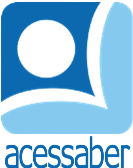 PROF:_______________________________________TURMA:___________NOME:________________________________________________________SITUAÇÕES PROBLEMA SISTEMA MONETÁRIOLetícia estava se preparando para um jogo, e foi a uma loja comprar uma camisa, uma chuteira e uma bola. Sabendo que a bola custa R$39,90, a camisa custa R$58,80 e a chuteira custa R$189,50. Quanto ela gastará? R: A fatura do cartão chegou a R$58,34. Se Mariana já pagou R$25,00, quanto ela ainda precisa pagar? R: Júlia abasteceu o carro com 12.5 litros de gasolina. Se o litro da gasolina custa R$5,20, quanto ela pagou pelo reabastecimento? R: Gabriela precisa pagar uma conta de  R$85,42. Sabendo que ela já guardou R$42,70, quanto ela ainda precisa juntar? R: Lúcio e seus 3 amigos querem ir a um jogo, então ele comprou os 4 ingressos por R$140,00. Quanto custou cada ingresso? R: No mercado, 1 kg de maçã custa R$6,00. Se Vitor comprar 7 kg de maçã, quanto ele pagará?R: 